Ålands lagtings beslut om antagande avLandskapslag om ändring av 12 och 17 §§ trafikbrottslagen för landskapet Åland	I enlighet med lagtingets beslut 	ändras 17 § trafikbrottslagen (2004:28) för landskapet Åland, sådan den lyder i landskapslagen 2017/65 samt	fogas till 12 § ett nytt 3 mom. som följer:12 §Rapport-, åtals- och påföljdseftergift- - - - - - - - - - - - - - - - - - - - - - - - - - - - - - - - - - - - - - - - - - - - - - - - - - - -	Bestämmelser om påföljdseftergift för användning av oregistrerat eller avställt fordon i de fall tilläggsskatt enligt 47a § i fordonsskattelagen (FFS 1281/2003) kan påföras gärningen finns i 17 § 2 mom.17 §Användning av obesiktigat, oregistrerat eller avställt fordon	För användning av ett obesiktigat, oregistrerat eller avställt fordon kan föraren föreläggas en ordningsbot på 70 euro.	Om tilläggsskatt enligt 47a § i fordonsskattelagen kan påföras gärningen ska eftergift ske i fråga om anmälan, åtal och straff för samma gärning. Ålands polismyndighet ska då göra en anmälan om användningen av fordonet till Statens Ämbetsverk på Åland.__________________	Denna lag träder i kraft den__________________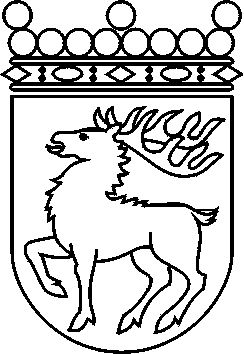 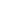 Ålands lagtingBESLUT LTB 30/2018BESLUT LTB 30/2018DatumÄrende2018-05-23LF 16/2017-2018	Mariehamn den 23 maj 2018	Mariehamn den 23 maj 2018Gun-Mari Lindholm talmanGun-Mari Lindholm talmanVeronica Thörnroos  vicetalmanViveka Eriksson  vicetalman